＜インターネット予約サービスの流れ＞❖　利用者の条件は？　　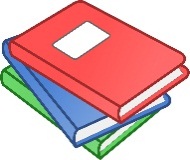 ❖　予約サービスの準備は？　　　まず、パスワードとメールアドレスを登録します。❖　さあ、本の予約。どうする？　いつも『佐久市立図書館ホームページ』⇒『メインメニュー』⇒『蔵書検索』から始まります。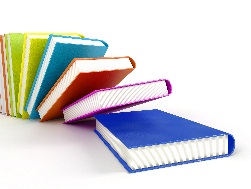 ❖　特に注意することは？　